2022 Clovis Rotational JV Boys Basketball Tournament 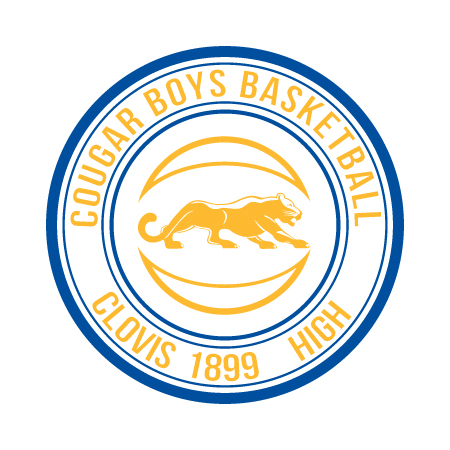                  Clovis High (Blue)			    	           	                 Clovis North		           Buchanan			                                          Clovis West                      Clovis East			    		             Clovis High (White)*All games played in the North Gym*Team listed first is the home team and will wear light colored jerseysWednesday 12/14						Thursday 12/155:00pm: Clovis (White) vs Clovis West		 	5:00pm: Clovis West vs Buchanan      6:15pm: Clovis North vs Clovis East		          	 	6:15pm: Clovis East vs Clovis (Blue)7:30pm: Buchanan vs Clovis (Blue)				7:30pm: Clovis (White) vs Clovis NorthFriday 12/16					 	Saturday 12/175:00pm: Buchanan vs Clovis East		       		12:30pm: Clovis (White) vs Buchanan6:15pm: Clovis West vs Clovis North			1:45pm: Clovis East vs Clovis West 		                   					3:00pm: Clovis North vs Clovis (Blue)